Dnia 10 września 2020r. Zarząd Województwa Świętokrzyskiego, pełniący funkcję Instytucji Zarządzającej RPOWŚ na lata 2014-2020, podpisał z Wacławem Rodkiem prowadzącym działalność gospodarczą pod nazwą Gabinet Weterynaryjny LEK. WET. Wacław Rodek umowę o dofinansowanie w ramach Działania 2.5 „Wsparcie inwestycyjne sektora MŚP” konkurs nr RPSW.02.05.00-IZ.00-26-253/19, inwestycji pn. „Poszerzenie oferty usługowej gabinetu weterynaryjnego poprzez: zakup specjalistycznego sprzętu medycznego, zatrudnienie lekarza weterynarii oraz wprowadzenie innowacyjnych metod leczenia”. Całkowita wartość niniejszego projektu wynosi 233 619,75 zł, natomiast wartość dofinansowania wynosi 170 000,00 zł. 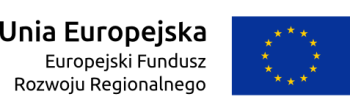 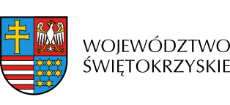 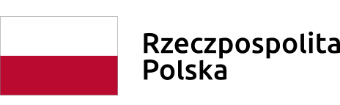 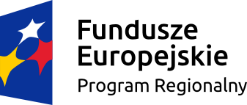 